Visto da chefia: __________________________________Data: ___________CHECK LIST PARA CONFERÊNCIA DO PROCESSO DE DISPENSA 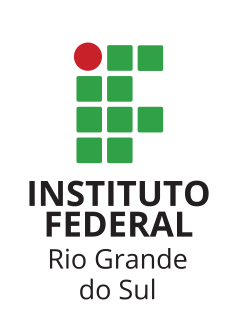 Lei 8.666/93 Art. 24, Inciso XIII – FUNDAÇÃO DE APOIO - contratação de instituição brasileira incumbida regimental ou estatutariamente da pesquisa, do ensino ou do desenvolvimento institucional, ou de instituição dedicada à recuperação social do preso, desde que a contratada detenha inquestionável reputação ético-profissional e não tenha fins lucrativosPROCESSO Nº: ____________________________DISPENSA  Nº: _______________Verificação realizada pelo Servidor(a): _________________________________CHECK LIST PARA CONFERÊNCIA DO PROCESSO DE DISPENSA Lei 8.666/93 Art. 24, Inciso XIII – FUNDAÇÃO DE APOIO - contratação de instituição brasileira incumbida regimental ou estatutariamente da pesquisa, do ensino ou do desenvolvimento institucional, ou de instituição dedicada à recuperação social do preso, desde que a contratada detenha inquestionável reputação ético-profissional e não tenha fins lucrativosPROCESSO Nº: ____________________________DISPENSA  Nº: _______________Verificação realizada pelo Servidor(a): _________________________________CHECK LIST PARA CONFERÊNCIA DO PROCESSO DE DISPENSA Lei 8.666/93 Art. 24, Inciso XIII – FUNDAÇÃO DE APOIO - contratação de instituição brasileira incumbida regimental ou estatutariamente da pesquisa, do ensino ou do desenvolvimento institucional, ou de instituição dedicada à recuperação social do preso, desde que a contratada detenha inquestionável reputação ético-profissional e não tenha fins lucrativosPROCESSO Nº: ____________________________DISPENSA  Nº: _______________Verificação realizada pelo Servidor(a): _________________________________CHECK LIST PARA CONFERÊNCIA DO PROCESSO DE DISPENSA Lei 8.666/93 Art. 24, Inciso XIII – FUNDAÇÃO DE APOIO - contratação de instituição brasileira incumbida regimental ou estatutariamente da pesquisa, do ensino ou do desenvolvimento institucional, ou de instituição dedicada à recuperação social do preso, desde que a contratada detenha inquestionável reputação ético-profissional e não tenha fins lucrativosPROCESSO Nº: ____________________________DISPENSA  Nº: _______________Verificação realizada pelo Servidor(a): _________________________________ItemATOS ADMINISTRATIVOS E DOCUMENTOS A SEREM VERIFICADOSS/N/NAPáginaFASE INTERNA1Abertura de processo administrativo devidamente autuado, protocolado e numerado (art. 38, caput, da Lei nº 8.666/93 e Portaria Interministerial n. 1.677/2015 - DOU de 08.10.2015, Seção 1, pg.31).2Consta o Documento de Formalização de Demanda, elaborado pelo agente ou setor competente? (Acórdão 254/2004-Segunda Câmara-TCU, art. 3º, I da Lei nº 10.520/02, arts. 9º, III, § 1º e 30, I, do Decreto 5.450/05 e art. 2º, caput, e parágrafo único, VII, da Lei nº 9.784/99)2.2Há manifestação sobre práticas e/ou critérios de sustentabilidade economicamente viáveis adotados no procedimento licitatório (TCU, Ac. 2.380/2012-2ª Câmara)?Link: Guia Nacional de Licitações Sustentáveis3Projetos e documentos referentes ao projeto4Se a Dispensa for para contratação de serviço acima de R$ 17.600,00: Ordem de Serviço para a  designação formal da equipe de Planejamento da Contratação, contendo Membros do setor requisitante, licitações, contratos e área técnica, conforme o caso.5Estudos Preliminares (EP), de acordo com a Seção II da IN MPDG Nº 05/2017.6Mapa de Riscos (MP), de acordo com a Seção III da IN MPDG Nº 05/2017.7Proposta, assinada e carimbada da Fundação8Portaria - Tabela de valores - PROPLAN8.1Justificativa da desnecessidade de realizar pesquisa de preços com outras Fundações visto que não há escolha a não ser as credenciadas e que a Portaria que estabelece as faixas de valores foi estruturada através de estudo de mercado – Acórdão 575/2011, conforme consta em parecer  (Fazer constar o Parecer do Albert sobre a portaria PROPLAN)9Portaria interministerial MEC/MCTIC Nº 191 de 13.02.2012 que trata da exigência de credenciamento da Fundação pelas ICTs, a lei 8.958 de 20.12.1994 e o decreto 7.423 de 31.12.201010Publicação no DOU da portaria da autorização da FEENG/FAURGS11Estatuto da Fundação12Declaração de reputação ético-profissional da Fundação13Disponibilidade orçamentária referente aos custos operacionais14Pré-empenho com valor mínimo15Projeto BásicoNome, SIAPE e assinatura do(s) elaborador(es) (requisitantes).Autorização e aprovação motivada da autoridade competente, para contratação direta no projeto básico (Art.50, IV, Lei 9.784/99):Data, nome, SIAPE, assinatura e Portaria da Autoridade Competente.(Reitor na Reitoria ou Diretor Geral nos campi)16Minuta de contrato da FEENG/FAURGS.17Justificativa referente a não utilização da minuta de contrato da AGUPORTARIAS18Portaria da Autoridade Competente que assinou Projeto Básico18.1Portaria(s) Substituto(s) quando for o casoHABILITAÇÃO DA FUNDAÇÃO19SICAF ou emissão das seguintes certidões:a) regularidade fiscal federal conjunta com INSS (art. 193, Lei 5.172/66 e art. 195, §3°, CF 1988);b) regularidade com o Fundo de Garantia por Tempo de Serviço (FGTS – art. 2°, Lei 9.012/95);c) regularidade trabalhista CNDT (Lei 12.440/11).Declaração de cumprimento aos termos da Lei 9.854/99 e que inexistem fatos impeditivos? (solicitar por e-mail declaração assinada).Consulta de registro de penalidades: (a) Cadastro Nacional de Empresas Inidôneas e Suspensas – CEIS (http://www.portaltransparencia.gov.br);(b) Lista de Inidôneos do Tribunal de Contas da União (https://contas.tcu.gov.br); (c) Sistema de Cadastro Unificado de Fornecedores – SICAF;(d) Conselho Nacional de Justiça - CNJ (http://www.cnj.jus.br).Obs: ACÓRDÃO Nº 260/2002 TCU – Plenário (trecho)“8.3. determinar ao Superior Tribunal de Justiça que:8.3.1. observe a exigência legal (art. 29, inciso IV, da Lei nº 8.666/93) e constitucional (art. 195, § 3º) de que nas licitações públicas, mesmo em casos de dispensa ou inexigibilidade, é obrigatória a comprovação por parte da empresa contratada, da regularidade para com a seguridade social, por meio da apresentação de Certidão Negativa de Débito (INSS – art. 47-I-a, da Lei nº 8.212/91); Certidão Negativa de Débitos de Tributos e Contribuições Federais (SRF-IN nº 80/97) e Certificado de Regularidade do FGTS (CEF – art.27.a da Lei nº 8.036/90);”20Relatório da Dispensa de LicitaçãoAssinado pelo Coordenador de Licitações e Compras21Ofício interno de encaminhamento à Procuradoria Jurídica para análise e parecer.22Análise e aprovação do processo pela assessoria jurídicaLegislação: (art. 38, parágrafo único, da Lei nº 8.666/93.23Havendo apontamentos quanto ao processo pela Assessoria Jurídica. Foram procedidos os ajustes, complementação e respectivo relatório de procedimentos, ações e explicações após análise Jurídica?24Ofício interno de encaminhamento à Procuradoria Jurídica (caso seja necessário restituir o processo).25Reanálise e aprovação pela assessoria jurídica.26Homologação e Ratificação (Autoridade competente – Reitor ou Diretor Geral)FASE INTERNA – OPERACIONALIZAÇÃO PELO SETOR DE COMPRAS27Classificação Contábil quanto à natureza de despesa dos itens, junto a área contábil (consta na disponibilidade orçamentária). Consulta no sistema quanto ao Código CATSER ref. subitem e elemento de despesa, para lançamento correto no Siasgnet.28Incluir no processo cópia da tela do encerramento do lançamento da Dispensa no Siasgnet.29Publicação da Homologação no Diário Oficial – DOU (para dispensas com valores acima de R$ 17.600,00)30E-mail para requisitante e setor de Contratos – informe Homologação, o número e valor do pré-empenho para contratação.CONTROLES31Relatório dos dados da Dispensa na Planilha no Drive  PROCESSOS REALIZADOS DO IFRS